LAPORAN PELAKSANAANKULIAH KERJA NYATA REGULER UNIVERSITAS AHMAD DAHLANPERIODE 101 TAHUN AKADEMIK 2022/2023[XIV]/A]/ [1]Dusun	: TunjunganKelurahan	: CaturharjoKecamatan	: PandakKabupaten	: BantulPropinsi	: Daerah Istimewa Yogyakarta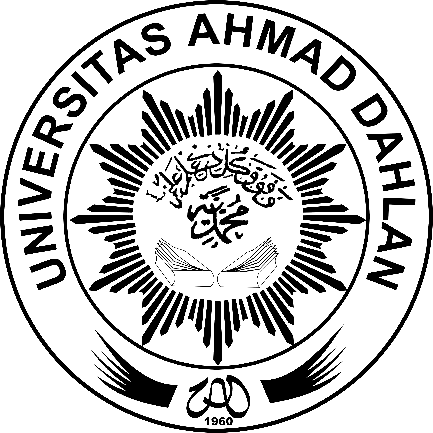 Disusun oleh:Universitas Ahmad Dahlan Yogyakarta2023PENGESAHAN LAPORAN KULIAH KERJA NYATA REGULER UNIVERSITAS AHMAD DAHLANPERIODE 101 TAHUN AKADEMIK 2022/2023Telah dilaksanakan Kuliah Kerja Nyata Universitas Ahmad Dahlan oleh [XIV]/[A]/[1]di Tunjungan, Caturharjo, Kecamatan Pandak, Kabupaten Bantul, Provinsi Daerah Isimewa Yogyakartapada tanggal 31 Januari – 02 Maret 2023Yogyakarta, 1 Maret 2023Ketua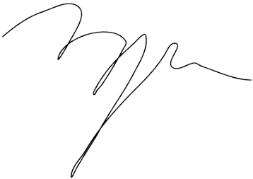 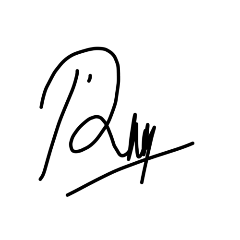 Muhammad Banjaransari NIM 1900018411Mengetahui/MenyetujuiDosen Pembimbing Lapangan	Kepala Dusun M.Pd.	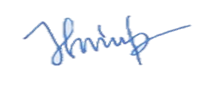 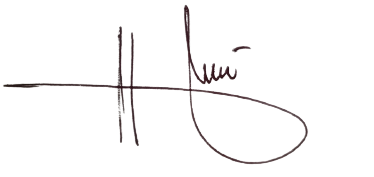 a.n. Kepala LPPM UAD Kabid PkM & KKN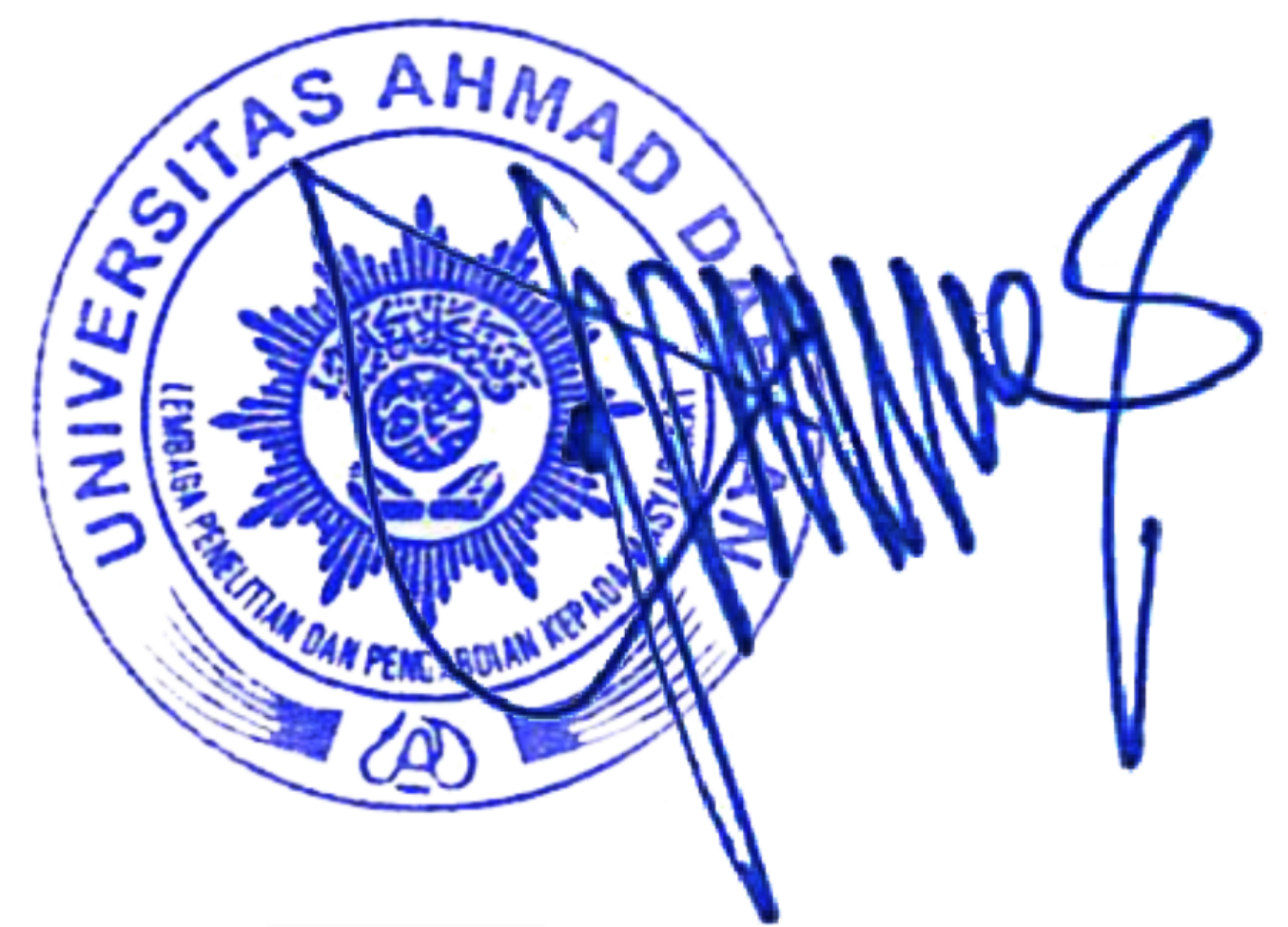 Beni Suhendra Winarso., S.E., M.Si... NIY 60010371KATA PENGANTARPuji syukur kami panjatkan kehadirat Allah subhana wataala, atas berkah limpahan rahmat dan karunia-Nya sehingga kegiatan Kuliah Kerja Nyata Reguler Periode 101 dapat diselesaikan dengan baik dan selesai pada waktu yang telah ditentukan. Sholawat serta salam kami haturkan kepada junjungan kita Nabi Agung Muhammad Sholallahu Alaihi Wassalam dan para keluarga serta sahabatnya, yang telah membawa kita dari zaman jahiliyah ke zaman yang terang benderang ini, semoga kita termasuk umatnya yang kelak mendapatkan syafaatnya di hari akhir nanti. Dalam kesempatan ini kami mengucapkan terimakasih kepada pihak-pihak yang telah membantu dalam pelaksanaan dan penyusunan laporan Kuliah Kerja Nyata diantaranya:Rektor Universitas Ahmad DahlanKepala Lembaga Penelitian dan Pengabdian kepada Masyarakat Universitas Ahmad DahlanKepala Bidang Pengabdian kepada Masyarakat dan Kuliah Kerja Nyata Universitas Ahmad DahlanSeluruh staf Kepala Lembaga Penelitian dan Pengabdian kepada Masyarakat Universitas Ahmad DahlanKetua Pimpinan Daerah Muhammadiyah Kabupaten BantulKetua Pimpinan Cabang Muhammadiyah Kecamatan PandakKetua Pimimpan ranting Muhammadiyah BantulBupati Kabupaten BantulPanewu Kapanewon PandakLurah Kalurahan CaturharjoKepala Dusun TunjunganKetua RT 001 – 010 Padukuhan TunjunganBapak Arief Syamsuddin, S.Pd., M.Pd. selaku dosen pembimbing lapangandan berbagai pihak yang tidak dapat disebutkan satu persatuselain pihak-pihak tersebut diatas, dapat pula ditambahkan pihak lain yang banyak berkaitan dan membantu dalam pelaksanaan KKN secara langsung.DAFTAR ISIHALAMAN SAMPUL	i1.	Yusrina Ayu LinatiNIM19000030322.	Ridha Dea AzizahNIM19000070143.	Ridwan HidayatNIM19000101844.	Nahdiya RahmadanaNIM19000122205.	Muhammad BanjaransariNIM19000184116.	Dita Rahmika AnjarwatiNIM19000200987.	Nafisa WildaniaNIM19000280628.	Nur Isra Muhamad BaktiNIM19000290709.	Iin SakinahNIM1900032222